北京市2022年普通高中学业水平等级性考试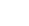 政治参考答案一、选择题1. B  2. C  3. A  4. B  5. A  6. D  7. A  8. A  9. B  10. C  11. C  12. C  13. D  14. D  15. D二、本部分共6题，共55分。16. 可从文化的功能，文化的继承与发展，联系，认识的发展等角度回答。17.北京雨燕保护，体现了科学思维追求认识的客观性，在实践中认识北京雨燕生存和繁衍的规律，对保护的总体效果作出合理推断，并在实践的检验中不断更新保护理念、改进保护措施；运用矛盾分析法处理古建筑保护和北京雨燕保护的关系，将两者统一在城市发展的过程中，体现了辩证思维方法；多角度思考如何实现北京雨燕与古建筑的共生，发掘北京雨燕的文化价值，体现了创新思维能力。18.（1）确定多方协商主体的规则:合法性、代表性、广泛性。议事协商遵循的讨论规则:有序参与、合理表达、求同存异。上述两类规则设计的依据:我国社会主义民主是全过程人民民主，是最广泛、最真实、最管用的民主，规则设计要遵守相关法律法规，保障居民知情权、参与权、表达权和监督权，提高决策的合理性和科学性，促进基层社会的和谐。    （2）可从民主协商、民主决策、法治政府职能、新发展理念等角度作答。如从其他角度回答，符合题意，亦可酌情给分。19.（1）减税降费减少企业负担，保市场主体，增强企业活力，扩大投资和就业。财政政策扩大政府投资，提高社会总需求；财政支出优化结构，有助于调整产业结构、实现国家战略。降准增加金融机构资金来源，扩大货币供给；降低房贷利率促进房地产和相关行业发展。    （2）经济全球化加深了各国相互依赖程度。中国是全球第二大经济体，是世界经济增长的重要动力。中国宏观经济稳定有助于同世界互动，为他国提供市场、资本、产品、合作机会。稳定宏观经济的经验可供他国参考借鉴。20. 法律由全国人大及其常委会制定，行政法规由国务院制定。以二者作为判断合同无效的依据，可保障市场基础制度的全国统一。地方性法规、国务院以外的其他行政机关制定的规章等不得作为判断合同无效的依据，有利于破除地方保护和区域壁垒，有利于防止行政机关不当干预市场。只要不与强制性规定相悖，市场主体原则上可以有效订立合同，有利于充分释放市场活力。21. 本题开放，言之有理即可。等级水平等级描述水平4观点鲜明，能明确表达自己的见解；紧扣问题，综合运用所学知识展开论述；逻辑严密，条理清晰。水平3观点比较明确，能表达自己的见解:能扣住问题展开论述，知识运用比较准确；逻辑性较强，有条理。水平2观点不明确；论述不能集中指向问题，罗列知识;知识运用不正确；论述缺乏逻辑，条理性差。水平1应答与试题无关；或重复试题内容；或没有应答。等级水平等级描述水平4观点鲜明，能明确表达自己的见解；紧扣问题，综合运用所学知识展开论述；逻辑严密，条理清晰水平3观点比较明确，能表达自己的见解:能扣住问题展开论述，知识运用比较准确；逻辑性较强，有条理水平2观点不明确；论述不能集中指向问题，罗列知识;知识运用不正确；论述缺乏逻辑，条理性差水平1应答与试题无关；或重复试题内容；或没有应答